ОБ УТВЕРЖДЕНИ ПОРЯДКА РАССМОТРЕНИЯ ВОПРОСОВ ПРАВОПРИМЕНИТЕЛЬНОЙ ПРАКТИКИ ПО РЕЗУЛЬТАТАМ ВСТУПИВШИХ В ЗАКОННУЮ СИЛУ РЕШЕНИЙ СУДОВ О ПРИЗНАНИИ НЕДЕЙСТВИТЕЛЬНЫМИ НЕНОРМАТИВНЫХ ПРАВОВЫХ АКТОВ, НЕЗАКОННЫМИ РЕШЕНИЙ И ДЕЙСТВИЙ (БЕЗДЕЙСТВИЯ) СЕЛЬСКОГО ПОСЕЛЕНИЯ БАЗЛЫКСКИЙ СЕЛЬСОВЕТ МУНИЦИПАЛЬНОГО РАЙОНА БИЖБУЛЯКСКИЙ РАЙОН РЕСПУБЛИКИ БАШКОРТОСТАН
И ЕЕ ДОЛЖНОСТНЫХ ЛИЦ
       В соответствии с Федеральным законом от 25 декабря 2008 года № 273-ФЗ «О противодействии коррупции», согласно ст.2, ст.5 Федерального закона от 17.07.2009 №172-ФЗ «Об  антикоррупционной экспертизе нормативно-правовых актов и проектов нормативно-правовых актов»  Уставом сельского поселения Базлыкский сельсовет муниципального района  Бижбулякский район                                                          ПОСТАНОВЛЯЕТ:1. Утвердить Порядок рассмотрения вопросов правоприменительной практики, по результатам вступивших в законную силу решений судов, арбитражных судов о признании недействительными ненормативных правовых актов незаконными решений и действий (бездействия) администрации сельского поселения Базлыкский сельсовет муниципального района  Бижбулякский район и ее должностных лиц, в целях выработки и принятия мер по предупреждению и устранению причин выявленных нарушений.2. Утвердить состав рабочей группы по рассмотрению вопросов правоприменительной практики, по результатам вступивших в законную силу решений судов, арбитражных судов о признании недействительными ненормативных правовых актов незаконными решений и действий (бездействия) администрации сельского поселения Базлыкский сельсовет муниципального района  Бижбулякский район и ее должностных лиц, в целях выработки и принятия мер по предупреждению и устранению причин выявленных нарушений.3. Утвердить порядок работы рабочей группы по рассмотрению вопросов правоприменительной практики, по результатам вступивших в законную силу решений судов, арбитражных судов о признании недействительными ненормативных правовых актов незаконными решений и действий (бездействия) администрации сельского поселения Базлыкский сельсовет муниципального района  Бижбулякский район и ее должностных лиц, в целях выработки и принятия мер по предупреждению и устранению причин выявленных нарушений.
4. Обнародовать настоящее Постановление в установленном порядке и разместить на  официальном сайте администрации сельского поселения Базлыкский сельсовет   муниципального района Бижбулякский район Республики Башкортостан. 5.  Контроль за исполнением данного постановления оставляю за собой.6.  Настоящее постановление вступает в силу со дня его обнародования.Глава сельского поселения Базлыкский сельсовет                                                                          В.Г.Иванов
УТВЕРЖДЕН
постановлением администрации
сельского поселения Базлыкский сельсовет муниципального района
Бижбулякский район

от 04 мая 2017 года №13а
ПОРЯДОК
РАССМОТРЕНИЯ ВОПРОСОВ ПРАВОПРИМЕНИТЕЛЬНОЙ ПРАКТИКИ ПО РЕЗУЛЬТАТАМ ВСТУПИВШИХ В ЗАКОННУЮ СИЛУ РЕШЕНИЙ СУДОВ О ПРИЗНАНИИ НЕДЕЙСТВИТЕЛЬНЫМИ НЕНОРМАТИВНЫХ ПРАВОВЫХ АКТОВ, НЕЗАКОННЫМИ РЕШЕНИЙ И ДЕЙСТВИЙ (БЕЗДЕЙСТВИЯ) СЕЛЬСКОГО ПОСЕЛЕНИЯ БАЗЛЫКСКИЙ СЕЛЬСОВЕТ МУНИЦИПАЛЬНОГО РАЙОНА БИЖБУЛЯКСКИЙ РАЙОН РЕСПУБЛИКИ БАШКОРТОСТАН
И ЕЕ ДОЛЖНОСТНЫХ ЛИЦ1. Настоящий Порядок разработан в соответствии с Федеральным законом от 25 декабря 2008 года № 273-ФЗ «О противодействии коррупции», и определяет процедуру рассмотрения в администрации сельского поселения Базлыкский сельсовет муниципального района Бижбулякский район Республики Башкортостан (далее - администрация сельского поселения Базлыкский сельсовет) вопросов правоприменительной практики по результатам вступивших в законную силу решений судов, арбитражных судов о признании недействительными ненормативных муниципальных правовых актов, незаконными решений и действий (бездействия) администрации сельского поселения Базлыкский сельсовет муниципального района Бижбулякский район Республики Башкортостан и её должностных лиц (далее-судебные акты).
2. Для целей настоящего Порядка под правоприменительной практикой понимается деятельность должностных лиц администрации сельского поселения Базлыкский сельсовет муниципального района Бижбулякский район Республики Башкортостан, в том числе обладающих правами юридического лица по реализации полномочий органов местного самоуправления, предусмотренных нормативными правовыми актами Российской Федерации, Республики Башкортостан, Уставом сельского поселения Базлыкский сельсовет и другими нормативно- правовыми актами.
3. Целью рассмотрения вступивших в законную силу решений судов является необходимость принятия соответствующих мер по предупреждению и устранению причин, повлекших нарушения.
4. Рассмотрение вопросов правоприменительной практики включает в себя:
анализ вступивших в законную силу судебных актов;
выявление причин, послуживших основаниями признания недействительными ненормативных правовых актов, незаконными решений и действий (бездействия) сельского поселения Базлыкский сельсовет муниципального района Бижбулякский район Республики Башкортостан  и ее должностных лиц;
последующая разработка и реализация системы мер, направленных на устранение и предупреждение указанных причин;
контроль результативности принятых мер, последующей правоприменительной практики.
5. Рассмотрение вопросов правоприменительной практики осуществляется рабочей группой состав, и порядок работы которой утверждается постановлением администрации сельского поселения Базлыкский сельсовет муниципального района Бижбулякский район Республики Башкортостан 6. Учет судебных дел о признании недействительными ненормативных муниципальных правовых актов, незаконными решений и действий (бездействия) администрации сельского поселения Базлыкский сельсовет муниципального района Бижбулякский район Республики Башкортостан  и ее должностных лиц осуществляет специалист администрации.
7. В случае, если предмет судебного спора касался предоставления муниципальных услуг, администрации направляет копию служебной записки в специалисту, курирующему вопросы предоставления данного вида муниципальных услуг в целях осуществления мониторинга качества предоставления муниципальных услуг.
8. Специалист администрации готовит обобщенную информацию по вопросам правоприменительной практики, организует ее рассмотрение на заседании рабочей группы с приложением соответствующих материалов.
9. По результатам рассмотрения обобщенной информации на заседании рабочей группы:
а) информация принимается к сведению в случае, если мероприятия, направленные на предупреждение и устранение нарушений действующего законодательства, послуживших основаниями признания недействительными ненормативных муниципальных правовых актов, незаконными решений и действий (бездействия) сельского поселения Базлыкский сельсовет муниципального района Бижбулякский район Республики Башкортостан ее должностных лиц, были определены полными и исчерпывающими и на момент проведения заседания реализованы полностью;
б) даются соответствующие поручения должностным лицам администрации по направлениям деятельности;
в) формируются предложения по проведению служебной проверки.
10. Контроль за рассмотрением вопросов правоприменительной практики на заседании рабочей группы и выполнением данных на заседании поручений, осуществляет глава сельского поселения Базлыкский сельсовет муниципального района Бижбулякский район Республики Башкортостан .
11. По результатам рассмотрения вступивших в законную силу решений судов о признании недействительными ненормативных правовых актов, незаконными решений и действий (бездействия) администрации сельского поселения Базлыкский сельсовет муниципального района Бижбулякский район Республики Башкортостан и ее должностных лиц, принимаются соответствующие меры по недопущению причин, повлекших нарушения.
12. В случае установления коррупционных фактов, послуживших основанием для принятия решения о признании незаконным ненормативного акта, незаконными решений и действий (бездействия) должностных лиц, рассматривается вопрос о дисциплинарном наказании виновных лиц.
УТВЕРЖДЕН
постановлением администрации
сельского поселения Базлыкский сельсовет муниципального района Бижбулякский район Республики Башкортостан от 04 мая 2017 года №13а
Состав рабочей группы по вопросов правоприменительной практики, по результатам вступивших в законную силу решений судов, арбитражных судов о признании недействительными ненормативных правовых актов незаконными решений и действий (бездействия) администрации сельского поселения Базлыкский сельсовет муниципального района  Бижбулякский район и ее должностных лицПредседатель рабочей группы:Иванов Вячеслав Георгиевич-  глава сельского поселения Базлыкский сельсовет ; Секретарь рабочей группы:Новикова Ирина Федоровна- управляющий делами администрации;

Члены рабочей группы:
Исаева Ирина Валериевна -  специалист 2категории;Данилова Марина Геннадьевна - специалист 2категории ;
УТВЕРЖДЕН
постановлением администрации
сельского поселения Базлыкский сельсовет муниципального района Бижбулякский район Республики Башкортостан от 04 мая 2017 года №13а
ПОРЯДОК
РАССМОТРЕНИЯ ВОПРОСОВ ПРАВОПРИМЕНИТЕЛЬНОЙ ПРАКТИКИ ПО РЕЗУЛЬТАТАМ ВСТУПИВШИХ В ЗАКОННУЮ СИЛУ РЕШЕНИЙ СУДОВ О ПРИЗНАНИИ НЕДЕЙСТВИТЕЛЬНЫМИ НЕНОРМАТИВНЫХ ПРАВОВЫХ АКТОВ, НЕЗАКОННЫМИ РЕШЕНИЙ И ДЕЙСТВИЙ (БЕЗДЕЙСТВИЯ) СЕЛЬСКОГО ПОСЕЛЕНИЯ БАЗЛЫКСКИЙ СЕЛЬСОВЕТ МУНИЦИПАЛЬНОГО РАЙОНА БИЖБУЛЯКСКИЙ РАЙОН РЕСПУБЛИКИ БАШКОРТОСТАН
И ЕЕ ДОЛЖНОСТНЫХ ЛИЦI. Общие положения1. Рабочая группа по рассмотрению вопросов правоприменительной практики по результатам вступивших в законную силу решений судов о признании недействительными ненормативных правовых актов, незаконными решений и действий (бездействия) администрации сельского поселения Базлыкский сельсовет муниципального района  Бижбулякский район (далее - рабочая группа) образована в целях реализации Федерального закона от 25 декабря 2008 года № 273-ФЗ «О противодействии коррупции».
2. В своей деятельности рабочая группа руководствуется федеральным законодательством,  иными нормативными правовыми актами Российской Федерации,  муниципальными правовыми актами и настоящим Порядком.II. Основные задачи и функции рабочей группы2. Основными задачами рабочей группы являются:
2.1. Рассмотрение вопросов правоприменительной практики по результатам вступивших в законную силу решений судов о признании недействительными ненормативных правовых актов, незаконными решений и действий (бездействия) администрации сельского поселения Базлыкский сельсовет муниципального района  Бижбулякский район и ее должностных лиц, включает в себя:
анализ вступивших в законную силу судебных актов;
выявление причин, послуживших основаниями принятия судебных актов;
последующая разработка и реализация системы мер, направленных на устранение и предупреждение указанных причин;
контроль результативности принятых мер, последующей правоприменительной практики.
2.2. Выработка и принятие мер по предупреждению и устранению выявленных нарушений.
3. Анализ вступивших в законную силу судебных актов осуществляется рабочей группой в соответствии со своей компетенцией, правоприменительная практика которых повлекла принятие судебных актов.
По результатам проведенного анализа выявляются причины, послужившие основаниями для принятия судебных актов.
Рабочая группа разрабатывает план проведения конкретных мероприятий, направленных на предупреждение и устранение нарушений действующего законодательства, послуживших основаниями для принятия судебных актов. План мероприятий должен содержать перечень мероприятий, сроки их реализации, планируемый результат, ответственных лиц. План мероприятий утверждается главой администрации сельского поселения Базлыкский сельсовет муниципального района  Бижбулякский район. 4. С целью выявления причин, послуживших основаниями для принятия судебных актов, рабочая группа исследует:
нормативные правовые и правовые акты, регулирующие отношения, в сфере которых возник судебный спор;
существующую в администрации правоприменительную практику.III. Права и обязанности рабочей группы3.1.Права рабочей группы:
3.1.1.Рабочая группа вправе:
- запрашивать у структурных подразделений администрации муниципального  района Бижбулякский район и необходимую информацию, относящиеся к компетенции рабочей группы;
3.2. Обязанности рабочей группы:
3.2.1. Рабочая группа для выполнения своих функций обязана:
- соблюдать Конституцию РФ, федеральное законодательство, муниципальные правовые акты и настоящее Положение;
- обеспечивать конфиденциальность сведений, касающихся рассматриваемых вопросов;VI. Порядок деятельности рабочей группы4.1. Порядок работы рабочей группы:
4.1.1. Руководство деятельностью рабочей группы осуществляет ее председатель. В случае его отсутствия обязанности председателя возлагаются на заместителя председателя рабочей группы.
4.1.2. Заседания рабочей группы проводятся не реже одного раза в квартал.
4.2. Функции:
4.2.1. секретаря рабочей группы:
1) обеспечивает подготовку материалов к заседанию рабочей группы, запрос и обобщение документов, необходимых для работы рабочей группы;
2) сообщает членам рабочей группы повестку дня, место и время проведения заседания рабочей группы;
3) оформляет протокол заседания рабочей группы, отражая в нем:
- дату проведения заседания рабочей группы;
- Ф.И.О. лиц, присутствующих на заседании рабочей группы;
- вопросы, включенные в повестку дня заседания рабочей группы;
- предложения, поставленные на голосование;
- принятые решения;
4) протокол рабочей группы подписывается председателем рабочей группы (в его отсутствие председательствующим) и секретарем рабочей группы;
5) ведет протокол рабочей группы;
6) хранит протоколы заседания рабочей группы.
4.2.2. Председатель рабочей группы:
1) руководит организацией деятельности рабочей группы;
2) утверждает повестку заседания рабочей группы, время и место его проведения;
3) председательствует на заседаниях рабочей группы
4) подписывает документы рабочей группы
5) высказывает свое особое мнение.
4.2.3. Член рабочей группы имеет право:
1)знакомится со всеми представленными в рабочую группу материалами;
2)высказывать свое особое мнение;
3)ставить вопрос о представлении дополнительной информации и документов для рассмотрения вопросов, вынесенных на рабочую группу.
4.2.4. Члены рабочей группы обязаны:
1)принимать участие в заседаниях рабочей группы;
2)строго руководствоваться действующим законодательством при принятии решений;
3)выполнять поручения председателя рабочей группы (заместителя председателя рабочей группы).
4.4.В ходе заседания рабочей группы рассматриваются следующие вопросы:
- соблюдение администрацией сельского поселения и ее должностными лицами процессуального законодательства, муниципальных правовых актов в сфере судебно-правовой работы;
- законность существующей правоприменительной практики, в отношении которой вынесен судебный акт;
- необходимость внесения изменений в муниципальные правовые акты в целях совершенствования правового регулирования отношений, в сфере которых возник судебный спор;
4.5. Если на заседании рабочей группы были рассмотрены вступившие в законную силу решения судов общей юрисдикции, арбитражных судов о признании недействительными ненормативных правовых актов, незаконными решений и действий (бездействия) администрации сельского поселения Базлыкский сельсовет муниципального района  Бижбулякский район и ее должностных лиц протокол должен содержать меры (предложения) по предупреждению и устранению выявленных нарушений. В этом случае секретарем рабочей группы осуществляется направление протокола всем заинтересованным лицам с приложением копий решений судов.Башҡортостан Республикаhы                          Бишбyлtк районы                                                                   муниципаль районыБазлыk ауыл советыауыл билtмthе    ХАKИМИӘТЕ452052, БР, Бишбyлtк районы,                                          Базлыk ауыл,Yзtk урамы,168 а                              8(347) 43-2-41-65            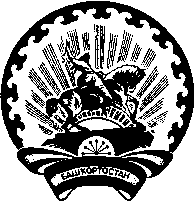                   Республика Башкортостан                     муниципальный район                                                  Бижбулякский район                        АДМИНИСТРАЦИЯ сельского поселения Базлыкский сельсовет           452052, РБ, Бижбулякский район,            село Базлык, ул.Ценральная,168 а                         8(347) 43-2-41-65                          Ҡ  А Р А Р                                                                                         ПОСТАНОВЛЕНИЕ                                                                                                                                                   04май  2017й.                                     № 13а                                             04мая  2017й.                                     